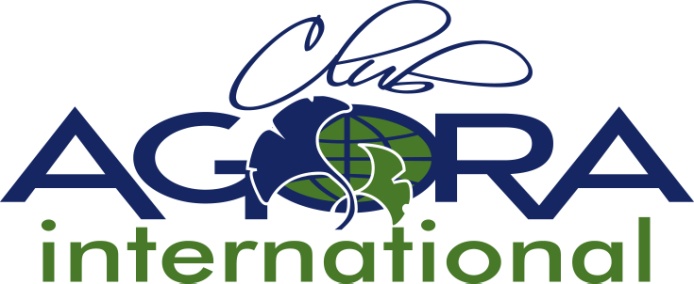 Application Form ACI Conference 20..Please complete and return to the ACI Secretary before the 30th June 202…by mail secretary@agoraclubinternational.com ACI rules regarding ACI Conference applications:6.1 	There shall be an ACI AGM of the Association every year.6.2.1  During each international AGM, the councillors will vote for the country where the International AGM will take place, 2 years following the ACI AGM where the candidacy is submitted. A member country wishing to host the ACI conference, should send an application to the ACI Board no later than the 30th of June, prior to the ACI AGM at which the application will be considered. This file should include prices of venues, hotel and catering. 6.2.2  The country hosting the following ACI Conference has to have representation at the ACI AGM.6.3     The AGM shall be held in the beginning of October, each year.6.4  	  Notice of the AGM containing details of all proposals and nominations shall be sent by the International Secretary to all members of the Council by the end of July prior to the ACI AGM. APPLICATION BY AGORA CLUB to host the ACI Conference 20…(two years following)LOCATION OF CONFERENCEDATE OF CONFERENCEHost CLUB(s)Number of Members Number of participants planned forNumber of participants planned forProposed Conference AGM VenueHotelNAME MAIN TRANSPORT AVAILABILITY  (nearest to location)NAME MAIN TRANSPORT AVAILABILITY  (nearest to location)Major AirportMain Railway StationMain MotorwayPort (if applicable)Type of Accommodation & Number of Beds available – please give estimated cost of rooms PER PERSON SHARINGType of Accommodation & Number of Beds available – please give estimated cost of rooms PER PERSON SHARINGType of Accommodation & Number of Beds available – please give estimated cost of rooms PER PERSON SHARINGType of Accommodation & Number of Beds available – please give estimated cost of rooms PER PERSON SHARINGHotel NameRatingNumber RoomsEstimated Cost Per Person in €PROPOSED VENUE & PARTICIPANT CAPACITY for each, give estimated distance and travel time for each venue from main accommodationPROPOSED VENUE & PARTICIPANT CAPACITY for each, give estimated distance and travel time for each venue from main accommodationPROPOSED VENUE & PARTICIPANT CAPACITY for each, give estimated distance and travel time for each venue from main accommodationPROPOSED VENUE & PARTICIPANT CAPACITY for each, give estimated distance and travel time for each venue from main accommodationVENUEDELEGATENo’sTIME and DISTANCE Welcome PartyAGMAGM LUNCHGALA DINNERFarewell brunchESTIMATED COST TO PARTICIPANTS OF (quote in €)ESTIMATED COST TO PARTICIPANTS OF (quote in €)RegistrationWelcome PartyAGMAGM LunchGala DinnerFarewell BrunchESTIMATED ACI CONFERENCE COSTS (quote in €)ESTIMATED ACI CONFERENCE COSTS (quote in €)AGM VenueRoom Hire for – Board MeetingTea & Coffee for meetingsHire of Sound Equipment/ ComputersMiscellaneous Expenses BRIEF DESCRIPTION OF PROPOSED TOURSBRIEF DESCRIPTION OF PROPOSED TOURSBRIEF DESCRIPTION OF PROPOSED TOURSBrief DescriptionCost €PARTNERS PROGRAMMEPARTNERS PROGRAMMEPARTNERS PROGRAMMEEVENTVENUEESTIMATED COSTLADIES’ CIRCLE, 41 CLUB, ROUND TABLE SUPPORT ADDITIONAL INFORMATION NATIONAL APPROVAL GAINED ON (date)  :                                               ACI AGM (place) :(National or Club) President’s name :     Signature: